Akceptujeme objednávku v souladu s ustanovením S 1740 zákona č. 89/2012 Sb. s doplněním podstatně neměnícím podmínky objednávky.Bereme na vědomí a souhlasíme s uveřejněním smlouvy (s hodnotou nad 50 tis Kč) v registru smluv zřízenémpodle zák. č. 340/2015 Sb.*/) Podbarvená pole k povinnému vyplněníStránka l z 1BIOGENIX, s.r.o.Kcye!ecká 879196 00 Praha 9 - Čakovice DIČ: (249356526Potvrzení objednávky čísloPotvrzení objednávky čísloPotvrzení objednávky čísloPotvrzení objednávky čísloPotvrzení objednávky čísloPotvrzení objednávky čísloPotvrzení objednávky čísloPotvrzení objednávky čísloOD1903076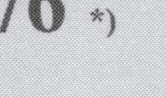 OD1903076OD1903076OD1903076Platební údaje:Platební údaje:Platební údaje:Obchodní ůdaje:Obchodní ůdaje:Obchodní ůdaje:Obchodní ůdaje:Obchodní ůdaje:Zůsob ľlhrady:Bankovním převodem na základě daňového dokladuBankovním převodem na základě daňového dokladuZpůsob dodání:Způsob dodání:Způsob dodání:Splatnost:Do	dnů od DUZPDo	dnů od DUZPSmluvni pokuta za pozdní dodání:Smluvni pokuta za pozdní dodání:Smluvni pokuta za pozdní dodání:Urok z prodlení:S 2 nar. vl. 35/2013 Sb.S 2 nar. vl. 35/2013 Sb.Ostatní:Ostatní:Ostatní:Cena:Cena:bez DPH (Kč)bez DPH (Kč)sazba DPH (0%)sazba DPH (0%)sazba DPH (0%)DPH (Kč)DPH (Kč)DPH (Kč)s DPH (Kč)s DPH (Kč)Cena:Cena: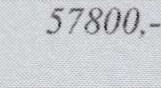 2/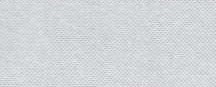 2/2/ 12138,-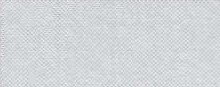  12138,- 12138,- 69938,-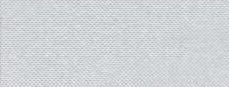  69938,-